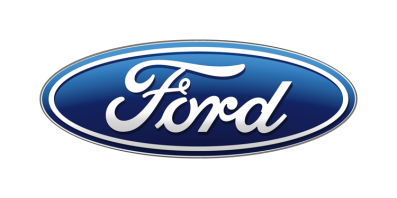 Tisková zprávaPro okamžité použitíDíky pokročilým technickým řešením nabízí nový Ford Focus zákazníkům pětihvězdičkovou bezpečnostNový Ford Focus je historicky nejbezpečnější model tohoto jména. Vděčí za to řadě opatření, od systému automatického brzdění před překážkou až po značný podíl vysokopevnostních ocelí v konstrukci karoserieOrganizace Euro NCAP udělila novému Focusu pět hvězdiček – a to podle nové, přísnější metodiky. Vyzdvihla také přínos asistenčních systémů vozuK rychlejšímu a efektivnějšímu vývoji bezpečnostních parametrů nového Focusu přispělo nové zkušební zařízení, které se uplatní i u všech dalších modelů značky Ford, vyvíjených v Evropě/V Praze, 20. listopadu 2018/ – Nový Ford Focus těží z vyspělých asistenčních technologií a konstrukčních inovací, které společně zaručují vysokou úroveň pasivní i aktivní bezpečnosti.Nový Focus patří k prvním automobilům, které organizace Euro NCAP testovala podle nové, přísnější metodiky. Přesto získal maximálně možných pět hvězdiček. Navíc organizace Euro NCAP nedávno vyzdvihla přínos technologií, které usnadňují jízdu a pomáhají předcházet nehodám, popřípadě alespoň zmírnit jejich následky.Focus byl vyvíjen s pomocí nového zkušebního zařízení v Kolíně nad Rýnem, do něhož Ford investoval 15,5 milionu eur (v přepočtu více než 400 mil. Kč).„Nic pro nás není důležitější než bezpečnost našich zákazníků. Ve Fordu jsme přesvědčeni, že nabízet inteligentní automobily s technikou, která pomáhá řidičům zamezit rizikovým situacím, je zrovna tak významné jako vyvíjet robustní vozy, jež ochrání posádku v případě nehody,“ řekl Helmut Reder, ředitel výrobních řad segmentů B a C ve Ford of Europe.Pokročilá řešení ochrany cestujícíchNový Ford Focus nabízí širší paletu pokročilých asistenčních technologií než jakýkoliv dosavadní model značky Ford. Pracují na bázi tří radarů, dvou kamer a dvanácti ultrazvukových senzorů. Patří k nim:Adaptivní tempomat (ACC) vylepšený o funkci Stop & Go, rozpoznávání dopravních značek omezujících rychlost a systém aktivního vedení v jízdním pruhuAdaptivní LED světlomety s funkcí prediktivního svícení do zatáček a osvětlení podle dopravních značek. Využívají kameru, s jejíž pomocí nastaví v předstihu světelný kužel podle průběhu silnice před vozem, a – jako u prvního automobilu na světě – dokonce i podle dopravního značeníPrvní průhledový (Head-Up) displej v nabídce evropského ForduOrganizace Euro NCAP dospěla ke zjištění, že nový Focus dosahuje vhodného kompromisu dvou vzájemně protichůdných požadavků – podpory řidiče a ponechání pocitu plné kontroly nad vozem. Stalo se tak v souvislosti s historicky první akcí Euro NCAP, zaměřenou na posuzování systémů automatizované jízdy, která se nedávno konala v Německu.Následující systémy nového Focusu pomáhají zabránit nehodě, případně zmírnit její následky:Předkolizní asistent s detekcí chodců a cyklistů. Zaznamenává objekty, které se nacházejí v jízdní dráze nebo by ji mohly náhle zkřížit. Pokud hrozí srážka a řidič nereaguje na varování, systém začne automaticky brzditAsistent vyhýbacího manévru. S využitím radaru a kamery sleduje provoz a v případě hrozícího střetu pomůže řidiči zásahem do řízení zajistit bezpečné vyhnutí se jinému vozuUpozornění na jízdu v protisměru. Systém, který je nejprve k dispozici v Německu, Rakousku a Švýcarsku, vydá akustické i vizuální upozornění, pokud řidič projede okolo značek „Zákaz jízdy v jednom směru“ na dálničních nájezdech. Využívá k tomu kameru na čelním okně a údaje z navigačního systémuSystém hlídání mrtvých úhlů včetně asistenta příčného vyparkování. Při couvání do silnice například z řady stojících aut varuje před vozidly, jimž by mohl Focus vjet do cesty, ale také samočinně zabrzdí v případě, že řidič nereaguje na varováníNásledující řešení zvyšují ochranu posádky v případě dopravní nehody:Automatická aktivace brzd po nárazu. Omezuje riziko dalšího střetu. Jakmile dojde k nárazu, v brzdovém systému se automaticky vyvine tlak střední intenzity, čímž se vůz zpomalí a omezí se nebezpečí zranění cestujících nebo dalšího poškození automobiluO 40 procent vyšší schopnost pohlcení energie čelního nárazu díky 33% podílu ultravysokopevnostních ocelí v konstrukci karoserieČelní a boční airbagy vpředu, okenní airbagy vpředu i vzaduFunkce eCall ve vozech vybavených modemem FordPass. V případě vážné nehody automaticky upozorní dispečink integrovaného záchranného systému a umožňuje posádce kontaktovat ho i přímo, stiskem tlačítka SOS. V České republice bude tento prvek dostupný ke konci roku 2019.Organizace Euro NCAP udělila Focusu vysoké bodové ohodnocení za ochranu dospělých cestujících i dětí. Za zkoušky, jež simulují boční střet mezi dvěma vozy a čelní střet s částečným překrytím, obdržel nový Focus maximálně možný počet bodů.Focus dále disponuje vyspělým elektronickým stabilizačním systémem, vyvinutým Fordem ve vlastní režii, a novým elektrickým posilovačem brzd (u vybraných verzí). Výsledkem je zkrácení brzdné dráhy z rychlosti 100 km/h až o jeden metr.Lepší ochrana cestujících díky uplatnění nového zkušebního zařízeníNový Focus se stal prvním modelem značky Ford, optimalizovaným s využitím nového zkušebního zařízení v technickém středisku značky v Merkenichu.

Zařízení bylo dokončeno začátkem roku 2018. Umožňuje přesnější a flexibilnější optimalizaci výkonu zádržných systémů.Denně zde lze vykonat až čtyři bariérové zkoušky. Hydraulicky poháněná soustava uvede testovanou karoserii do pohybu hnací silou 250 tun. Vznikne tím přetížení odpovídající až osmdesátinásobku tíhového zemského zrychlení, k jakému dochází při skutečných dopravních nehodách.Vysokorychlostní kamery se snímkovací frekvencí tisíc snímků za sekundu umožňují inženýrům detailně zkoumat výkon airbagů i zádržných systémů v sedadlech. Testovací figuríny nejnovější generace poskytují údaje ze sedmdesáti vysoce citlivých snímačů, rozmístěných na anatomicky klíčových místech. Jen v hlavě se například nachází 15 akcelerometrů.Nový Focus se již prodává jako pětidveřový hatchback a prostorné kombi. Vedle tradičních stupňů výbavy Trend a Titanium jsou v nabídce také sportovně stylizovaný Focus ST-Line a luxusní Focus Vignale. Ještě v průběhu letošního roku se k nim přidá crossover Focus Active. Tuzemský trh ho nabízí již za 369 990 Kč včetně pětileté záruky.Kontakty:Kontakty:Kontakty:Martin LinhartKateřina NováčkováDenisa Nahodilovátel./fax: +420 234 650 180 /+420 234 650 147tel./fax:+420 234 124 112 /+420 234 124 120tel./fax:+420 234 650 112 /+420 234 650 147mlinhart@ford.com katerina.novackova@amic.cz dnahodil@ford.com denisa.nahodilova@amic.cz